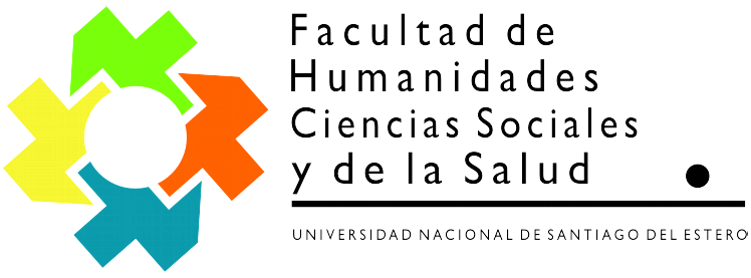 REUNIÓN EXTRAORDINARIA VIRTUALORDEN DEL DÍA  PUNTO 1)- Consideración y Aprobación de Acta N° 16 correspondiente a la Reunión Extraordinaria  Virtuales del CD 12° Reunión del CD    de 28/10 /21. (1 archivo)PUNTO 2)- Se eleva para su Homologación las Resoluciones FHCSyS Ad Referendum del CD:Resolución FHCSyS Ad Referendum del CD N°612/21 autoriza  Inscripción  para cursar espacios curriculares de Enfermería  Materno Infantil y Enfermeria del Niño y Adolescente  en el SIU a los estudiantes  que estén finalizando el cursado  esas  asignaturas  del primer  cuatrimestre del 2021  de la carrera de Lic. en Enfermería .  (1 archivo)Resolución FHCSYS Ad. Referendum del CD Nº632/2021 otorga el Interés Académico al Conversatorio, a desarrollarse en modalidad virtual, denominado "Evaluación en Línea: desafíos, problemáticas y potencialidades",  destinado a docentes de esta facultad, en el marco de las actividades organizadas por Equipo VES para el presente año académico. (1 archivo)Resolución FHCSYS Ad. Referendum del CD Nº633/2021, hace extensiva la aplicación de los  Protocolos para la Práctica Profesional I y II de la Carrera Educación Sanitaria (Plan 1994),  a las  Práctica de Educación para la Salud I y Practica de la Educación para la Salud II, Carrera LEPS y TUEPS(Planes 2019), en el presente cuatrimestre, así como el Protocolo para la realización de la Práctica Docente y Residencia 2021, correspondiente al 5° Año del Profesorado en Educación para la Salud (Plan 1994) a la Práctica Profesional Supervisada: Análisis Institucional del 1º Año del Profesorado Universitario en Educación para la Salud (Plan 2020) en el presente cuatrimestre   (1 archivo)Resolución FHCSyS Ad Referendum del CD N° 643/2021  sobre declaración de Interés Académico del XXIII Encuentro ENCACE -  con modalidad  de “Primeras Olimpiadas  Escolares  Nacionales Latinoamericanas  de Cooperativismo y Ambiente”. (1archivo). PUNTO 3) CUDAP TRÁMITE N° 431/21 iniciado por el Mg. Dr. Miguel  Ángel Curioni donde solicita  continuidad  de actividad laboral  docente hasta  los 70 años. Ley N°26.408.  (1 archivo)PUNTO 4)- La Sra. Coordinadora de la Carrera de LGU Lic. Marcela Molina, solicita autorización  para dictado de diferentes espacios curriculares de la carrera de LGU en sus distintas cohortes:CUDAP TRAMITE N°  400/21 solicita autorización  para el  dictado de Seminario Optativo Gestión  por Resultados: la Calidad como Herramienta de Gestión, modalidad virtual en plataforma moodle , para la 2da cohorte de la carrera de LGU, con informe de Secretaria Académica (2 archivos) CUDAP TRAMITE N°  401/21 solicita autorización  para el dictado del espacio curricular: Estructuras, Organización y Control interno  modalidad virtual en plataforma moodle, para la 3era. cohorte de la carrera de LGU, con informe de Secretaria Académica (2 archivos)CUDAP TRÁMITE N°  402/21 solicita autorización   para liberación de correlatividades  para cursado y examen el de Seminario Optativo Gestión  por Resultados: la Calidad  como Herramienta de Gestión. con informe de Secretaria Académica (2 archivos).PUNTO 5) CUDAP TRÁMITE N° 417/21 iniciado por  Dr. Matías Castro de Achaval en la que solicita resolución definitiva sobre petición referida al aumento de dedicación en el cargo docente que fuera tratado en  la 10° Reunión de CD sobre análisis de Planta del día 15 de julio de 2021. (1 archivo)PUNTO 6) CUDAP TRÁMITE N° 421/21 iniciado por  Dr. Alejandro Auat  solicita Declaración de Interes Académico  para las 1° Jornadas Internas de  Investigaciones en Politica y Ciudadania ” a realizarse el 13 y 14 de diciembre  de 2021, en el marco de  actividades de transferencia de los proyectos de Investigación bajo su dirección,  con infome  de Secretaria Académica .(2 archivo)Punto 7)-CUDAP TRAMITE N°433/21  el Sr. Decano FHCSyS eleva Res HCS N°245/21 que aprueba  modificación de Planta Funcional Docente, correspondiendo cambios de situaciones de  revista y otras modificaciones ( 2 archivos)PUNTO 8)- CUDAP TRAMITE N° 445 /21 presentado por la Consejera por el Claustro Estudiantil Srta. Mayra Lombardi  solicita  la inscripción al espacio curricular Macroeconomía (Correspondiente al tercer año de la Carrera de CPN Plan 2017) y la carga de regularidad, con informe de Secretaria Académica. (2 archivos)PUNTO 9) CUDAP NOTA_FHCSYS-MGE000853/2021 iniciado por el Secretario de Extensión Vinculación y Transferencia Lic. Omar Layús Ruiz   solicita  autorización para firma de Convenio específico con la Dirección de Atención Primaria de la Salud. (1 archivos)PUNTO 10)-  CUDAP EXPTE N° 769/20 Consejera  Directiva Mayra Lombardi  s/ solicitud de implementación de Becas  Conectividad, con informe  del SEVyT.Lic. Omar Layús Ruiz.( Despacho de Comisión A).PUNTO 11)- CUDAP TRAMITE N°325/21 presentado por la Secretaria Académica donde  eleva ´procedimiento  para el desarrollo de evaluaciones presenciales en el ámbito de la FHCSyS en el marco del Protocolo Preventivo Básico de esta unidad académica. (Despacho de Comisión AD HOC Res.CDN°261/21 ).PUNTO 12) CUDAP TRAMITE N° 471/21  presentado por la  Coordinadora de Carrera  de Licenciatura en Obstetricia  Lic. Sandra Moreira solicita llamado a selección docente  bajo modalidad contrato para los cargo de 2 ayudantes de primera  diplomados DS para la asignatura  “Practicas Pre-profesionales” en  UPAS  para la carrera de Lic. en Obstetricia.(1 archivo).PUNTO 13) CUDAP TRAMITE N°484/21 iniciado por el  Directora del Dpto de y  las Coordinadoras de la Carrera de  EPS Prof. Analia Russo y Lic. Gisella García Chamut, solicitan llamado a concurso regular,  modalidad abierto,  formato mixto para cubrir el cargo de  Prof. Adjunto SE para la asignatura  Practica de la Educación para la Salud  II (Plan 2019) que se desarrolla  en el 2° año, 2° cuatrimestre. Se eleva perfil, propuesta de  Tribunal Evaluador y  CV del Jurado titular y suplente.  (10 archivos) PUNTO 14)- CUDAP TRAMITE N°  468/2021 iniciado por las Coordinadoras de la Carrera de EIB Lic. Silvia Sosa y Dra. Silvina Corbetta  elevan  Proyecto de inclusión de preguntas étnicas y lingüísticas en el Formulario de inscripción de estudiantes en SIU-UNSE, trabajados con la Comisión Curricular y Consejo Asesor de la Carrera, con informe de Secretaria Académica  (4 archivos)PUNTO 15)- CUDAP TRAMITE N°  469/2021 iniciado por la Coordinadora de la Carrera de Lic. en Sociología Mg. Romina Cordero, solicita autorización para cursado en carácter de Alumna Vocacional  a la estudiante de  FCF Prado, Cintya Lorena para el espacio curricular  de “La Expresión territorial de los indicadores demográficos  en clave regional ”, de la Carrera de Licenciatura  en Sociología, que se dicta en este 2° cuatrimestre, se adjunta informe de Coordinadora de Carrera, Informe de Secretaria académica y Res. CD N°133/2021. ( 5 archivos)   PUNTO 16)- CUDAP TRAMITE N° 473/2021 iniciado por Garnica, Omar Ramón, titular de la Agrupación  Fuerza Social Estudiantil, que solicita  se Declare de Interés Académico el Taller  virtual de  técnicas  de estudios” dictado por el Dr.  Raúl Rojas, el evento se desarrollara el 25 de octubre, con informe de Secretaria Académica. ( 2 archivos).PUNTO 17)- CUDAP EXPTE. N°  3731/2021 iniciado la Sr. Evangelina Pilan Ahumada  donde interpone Recurso Jerárquico en Subsidio en contra de la Res. CDFHCSySN°252/21 sobre solicitud de reconsideración  del concepto de nota de examen de Anatomofisiologia perteneciente  al primer año de la Carrera de Lic. en Obstetricia, para conocimiento del Honorable Cuerpo( 2 archivos)PUNTO 18) CUDAP TRAMITE N°475/21  presentado por la  Coordinadora de Carrera Contador Público  CP Graciela Figueroa  solicita solicitar la Declaración de interés académico, para una Propuesta Académica Extracurricular  de la carrera de Contador Público, referida a la utilización de la Herramienta Informática Excel, con informe de Secretaria Académica.( 3 archivos).PUNTO 19) CUDAP TRAMITE N°477/21  presentado por la Mg. Silvia Rodríguez, solicita  Declaración de Interés Académico  para VIII Encuentro  de la Red  Universitaria Nacional de Educación en Contexto de  Encierro ( RED UNECE) a realizarse  el 19 y 19 de noviembre de 2021, con informe  de Secretaria Académica( 3 archivos) PUNTO 20)- CUDAP TRAMITE N°  479/2021 iniciado por las Coordinadoras de la Carrera de EIB Lic. Silvia Sosa y Dra. Silvina Corbetta  elevan  Propuesta  de excepción/ modificación para el acceso a  cargos  docentes  de los Técnicos Superiores  en EIB con mención en Lengua Quichua.  (2 archivos)PUNTO 21)- CUDAP EXPTE  N°  491/2020 iniciado por la Coordinadora de la Carrera de Lic. en Sociología Mg. Romina Cordero en forma conjunta con el Director del Dpto de Cs Sociales Mg. Rubén de Dios y CC de la carrera , solicitan llamado a concurso  regular cerrado para el cargo  de Prof. Adjunto DS del espacio curricular  Economía I de la Carrera de Lic. en Sociología, eleva perfil, CV de Jurado Titular y Suplente (Expte. en formato físico).PUNTO 22)- CUDAP TRAMITE N°  482/2021 iniciado por los Lic. Lescano y Garcia Chamut   presentan Renuncia  al cargo  de Miembros Titulares de los claustros Profesor y Auxiliar docente respectivamente,   de  la Junta  Electoral de la FHCSyS.( 1 archivo).PUNTO 23)- CUDAP TRAMITE N° 4… /2021  presentado por Srta. Cecilia Gerez solicita autorización  para inscripción  en la Carrera Tecnicatura  en Administración y Gestión Universitaria. LGU  Tercera Cohorte (1 archivos).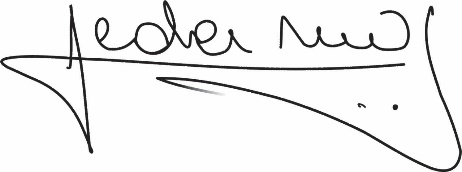 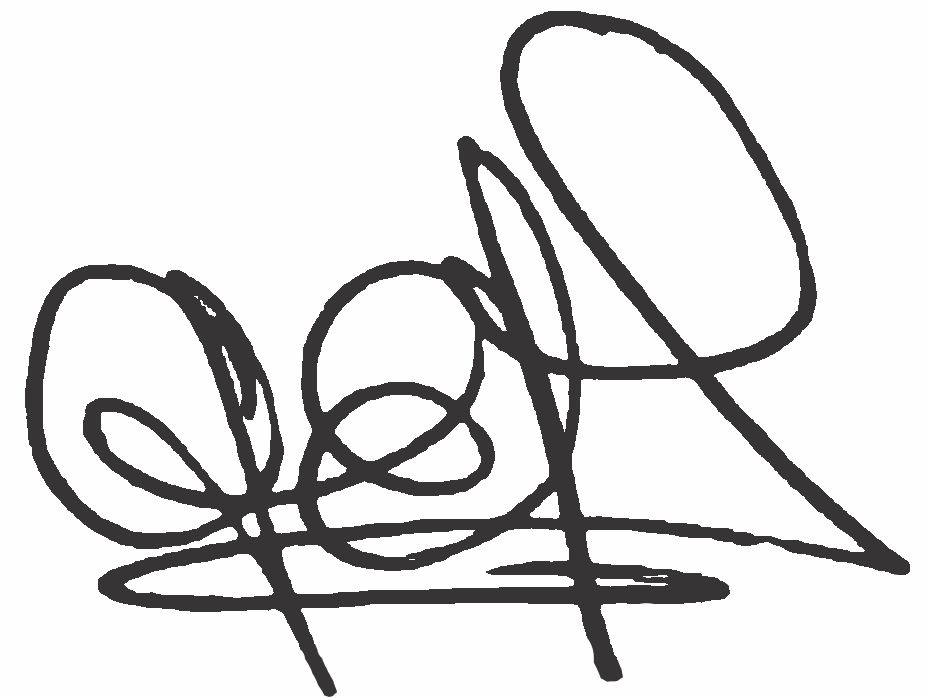 Lic. .Graciela Ferreira Soraire                                                        Lic.  Hugo Marcelino Ledesma               Secretaria del Consejo Directivo                                                        Decano FHCSyS       FHCSyS UNSE                                                                                     UNSEDÍA: 20/10/2021LUGARSALA DE REUNIONES VIRTUAL: ZOOM –VIDEO CONFERENCIA HORA: 17:00